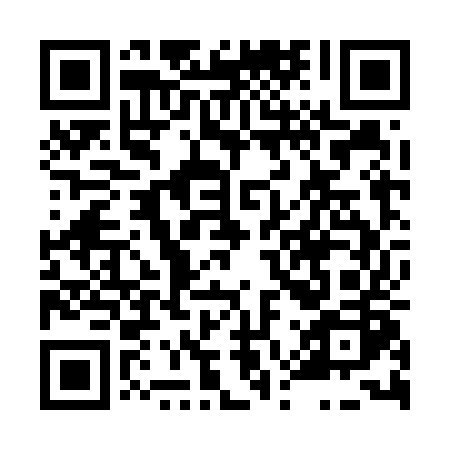 Ramadan times for Bdin, Czech RepublicMon 11 Mar 2024 - Wed 10 Apr 2024High Latitude Method: Angle Based RulePrayer Calculation Method: Muslim World LeagueAsar Calculation Method: HanafiPrayer times provided by https://www.salahtimes.comDateDayFajrSuhurSunriseDhuhrAsrIftarMaghribIsha11Mon4:384:386:2612:144:106:046:047:4612Tue4:364:366:2412:144:116:056:057:4713Wed4:334:336:2212:144:126:076:077:4914Thu4:314:316:2012:144:146:086:087:5115Fri4:284:286:1812:134:156:106:107:5316Sat4:264:266:1512:134:166:126:127:5517Sun4:244:246:1312:134:186:136:137:5618Mon4:214:216:1112:124:196:156:157:5819Tue4:194:196:0912:124:206:176:178:0020Wed4:164:166:0712:124:216:186:188:0221Thu4:144:146:0412:124:236:206:208:0422Fri4:114:116:0212:114:246:216:218:0623Sat4:094:096:0012:114:256:236:238:0724Sun4:064:065:5812:114:266:256:258:0925Mon4:044:045:5612:104:286:266:268:1126Tue4:014:015:5312:104:296:286:288:1327Wed3:593:595:5112:104:306:296:298:1528Thu3:563:565:4912:094:316:316:318:1729Fri3:543:545:4712:094:326:326:328:1930Sat3:513:515:4512:094:346:346:348:2131Sun4:484:486:421:095:357:367:369:231Mon4:464:466:401:085:367:377:379:252Tue4:434:436:381:085:377:397:399:273Wed4:404:406:361:085:387:407:409:294Thu4:384:386:341:075:397:427:429:315Fri4:354:356:321:075:407:447:449:336Sat4:324:326:291:075:427:457:459:357Sun4:294:296:271:075:437:477:479:388Mon4:274:276:251:065:447:487:489:409Tue4:244:246:231:065:457:507:509:4210Wed4:214:216:211:065:467:517:519:44